Churches en route for Santa’s Seasonal Saunter from SandyDear AllPlease find attached a list of churches that we will be passing on the Santa walk from Sandy. We’ll be singing carols at some of them but not all. I’ve attached the website for each church so you can have a read about them and enrich your historical knowledge whilst being led by the big red guy…St Edmund or St James at Blunhamhttps://bedfordshireparishchurches.co.uk/wp/blunham/St John the Evangelist at Moggerhangerhttps://bedfordshireparishchurches.co.uk/wp/moggerhanger/St Mary the Virgin at Northillhttps://bedfordshireparishchurches.co.uk/wp/northill/Parish Church of All Saints at Caldecote http://caldecotesaints.com/parish-info/Beeston Methodist Churchhttp://northbedsmethodist.org.uk/cgi-bin/churchpagegen.pl?c=2St Swithun at Sandyhttp://sandyparishchurch.org/See you all on the 8th December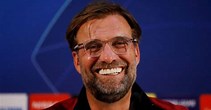 The big red guy……